Organizational ChartWhy should we use and publish an organizational chart?In your respect for the district personnel, students and community it is important to clearly define levelsOf authority and proper channels of communication.  Within the district personnel should follow the formal lines of communication unless they feel threatened by doing so.  For the students it is always helpful but not mandatory for them to follow the lines of authority and communication to resolve any issues, but it is not mandatory.  The community often asks who they should talk to about their topic of interest and this published chart can be very useful to them.  While this organizational chart shows lines of authority and communication, it is just a guide.  Remember you are at the top, you can choose to hear any member of the district, the students and the community.  In fact, it is your job to hear from them.  If you believe their input, concerns or comments are better placed in the hands of the administration, first inform the person reaching out to you that you think they would be better served if they sent it to ……  If this person reaching out tells you, they have already reached out to the chain of command but have not received a satisfactory response that you can choose to take the comments and concerns further yourself. 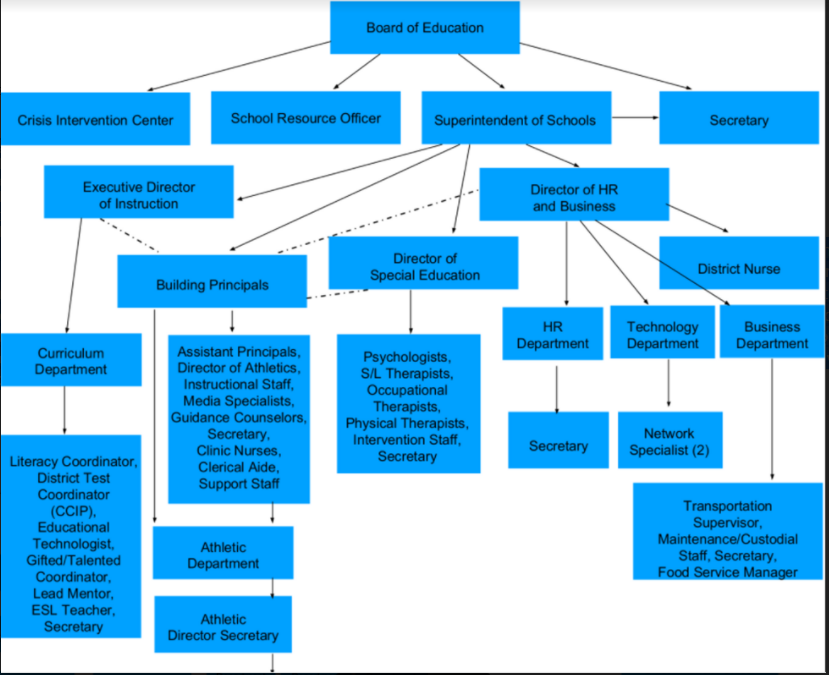 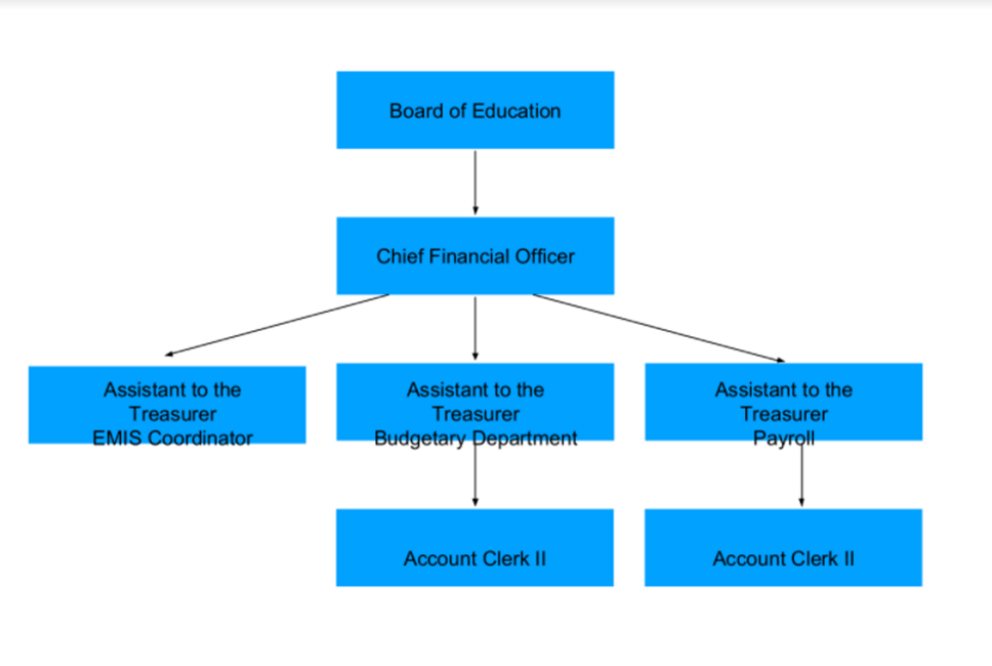 